ΑΚΡΙΒΕΣ ΑΝΤΙΓΡΑΦΟ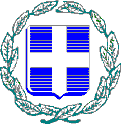 ΕΛΛΗΝΙΚΗ ΔΗΜΟΚΡΑΤΙΑ ΥΠΟΥΡΓΕΙΟ ΕΘΝΙΚΗΣ ΟΙΚΟΝΟΜΙΑΣ ΚΑΙ ΟΙΚΟΝΟΜΙΚΩΝΥΠΗΡΕΣΙΑ ΣΥΝΤΟΝΙΣΜΟΥ ΓΡΑΦΕΙΟ ΝΟΜΙΚΩΝ & ΚΟΙΝΟΒΟΥΛΕΥΤΙΚΩΝ ΘΕΜΑΤΩΝΥΠΟΙΚ 26/01/2024 Α. Π.: 13586 ΕΞ 2024Απάντηση στο έγγραφο: 191260 ΕΙ 2023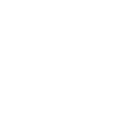 Ταχ. Δ/νση	:	Χαρ. Τρικούπη 6-10	ΠΡΟΣ:	Τη Βουλή των ΕλλήνωνΤαχ. Κώδικας	:	106 79 Αθήνα	Δ/νση Κοινοβουλευτικού ΕλέγχουΠληροφορίες	:	Χ. Κυρλιγκίτση	Τμήμα Ερωτήσεων & ΑΚΕΤηλέφωνο	:	213 133 9776e-mail	:	c.kyrligkitsi@minfin.gr	ΚΟΙΝ.:	Βουλευτή κ. Κωνσταντίνο Χήτα(Διά της Βουλής των Ελλήνων)ΘΕΜΑ: Σχετικά με την υπ’ αριθμ. πρωτ. 2097/4.12.2023 ερώτησηΣε απάντηση της υπ’ αριθ. πρωτ. 2097/4.12.2023 ερώτησης, που κατέθεσε ο Βουλευτής κ. Κωνσταντίνος Χήτας, σας ενημερώσουμε για τα κάτωθι:Η πράξη με τίτλο «Ενεργειακή Αναβάθμιση Κλειστού Γυμναστηρίου 1ου ΓΕ.Λ. Δήμου Πρέβεζας ΚΩΔΙΚΟΣ MIS: 5029524» εντάχθηκε στο ΕΠ ΥΜΕΠΕΡΑΑ με την Απόφαση Ένταξης υπ’ αριθμ. πρωτ. ΕΥΔ/ΕΠ ΥΜΕΠΕΡΑΑ 6506-3.7.2019 (ΑΔΑ: 610Ψ465ΧΙ8-ΜΥ7).Για το Υποέργο α/α: 1 - Ενεργειακή Αναβάθμιση Κλειστού Γυμναστηρίου 1ου ΓΕ.Λ. Δήμου Πρέβεζας δόθηκε προέγκριση δημοπράτησης με την υπ’ αριθμ. πρωτ. οικ. ΕΥΔ/ΕΠ ΥΜΕΠΕΡΑΑ 1663/14.2.2021 απόφαση προέγκρισης δημοπράτησης.Ο διαγωνισμός για το ανωτέρω έργο αναρτήθηκε στο ΚΗΜΔΗΣ στις 8.3.2021.Λόγω ζητημάτων που άπτονται της διαγωνιστικής διαδικασίας, η κατακύρωση του διαγωνισμού επικυρώθηκε με την υπ’ αριθμ. 36370/27.7.2023 απόφαση της Αποκεντρωμένης Διοίκησης.Στις 19.9.2023 επανυποβλήθηκε αίτημα προέγκρισης σύμβασης μέσω ΟΠΣ στην ΕΥΔ ΠΕΚΑ&ΠΟΛΠΡΟ, αλλά σε συνέχεια του με αριθμ. πρωτ. 38246/25.4.2023 εγγράφου της Γενικής Γραμματείας Δημοσίων Επενδύσεων & ΕΣΠΑ σχετικά με τη διαδικασία κλεισίματος των προγραμμάτων για την ΠΠ 2014-2020 και λαμβάνοντας υπόψη ότι:το εναπομείναν χρονικό διάστημα μέχρι την 31.12.2023 όπου και ολοκληρώνεται η Προγραμματική Περίοδος 2014-20 δεν επαρκεί για την υλοποίηση και ολοκλήρωση της πράξης καιτη μη επιλεξιμότητα της αντίστοιχης δράσης στο πρόγραμμα ΠΕΚΑ για την ΠΠ 2021-2027, που αποκλείει τη δυνατότητα τμηματοποίησης ή μεταφοράς της πράξης σε αυτήν,η ΕΥΔ δεν είχε τη δυνατότητα και δεν προχώρησε στην εξέταση και διατύπωση σύμφωνης γνώμης για την υπογραφή σύμβασης.Ο ΑΝΑΠΛΗΡΩΤΗΣ ΥΠΟΥΡΓΟΣ ΕΘΝΙΚΗΣ ΟΙΚΟΝΟΜΙΑΣ ΚΑΙ ΟΙΚΟΝΟΜΙΚΩΝΝΙΚΟΛΑΟΣ ΠΑΠΑΘΑΝΑΣΗΣΕΣΩΤΕΡΙΚΗ ΔΙΑΝΟΜΗ:Γραφείο ΥπουργούΓραφείο Αναπληρωτή ΥπουργούΓραφείο Υπηρεσιακής ΓραμματέωςΥπηρεσία Συντονισμού